ATA CIRCUNSTANCIADAProcesso 58/2020PREGÃO 33/2020Aos três dias do mês de novembro de dois mil e vinte às quatorze horas reuniram-se na Sala de Licitações, a Pregoeira e a Equipe de Apoio designados pelo Decreto n° 2597/2018, com a finalidade de realizar a sessão de lances deste Pregão Presencial, recebendo propostas e lances, bem como, analisando e julgando as propostas das empresas participantes e a documentação dos licitantes detentores das melhores ofertas para:REGISTRO DE PREÇOS PARA AQUISIÇÃO DE ENSILADEIRA/COLHEDORA, DE ACORDO COM AS ESPECIFICAÇÕES CONTIDAS NO TERMO DE REFERÊNCIA DESCRITO NO ANEXO I DESTE EDITAL, DESTINADOS AOS PROJETOS DA SECRETARIA MUNICIPAL DE AGRICULTURA.Aberta a sessão, procedeu-se ao exame dos documentos oferecidos pelos interessados presentes, iniciando o credenciamento, constando as declarações dos Licitantes de que atendem plenamente os requisitos de Habilitação estabelecidas no Edital. Abaixo segue lista da forma que aconteceu a verificação da existência de poderes para os lances: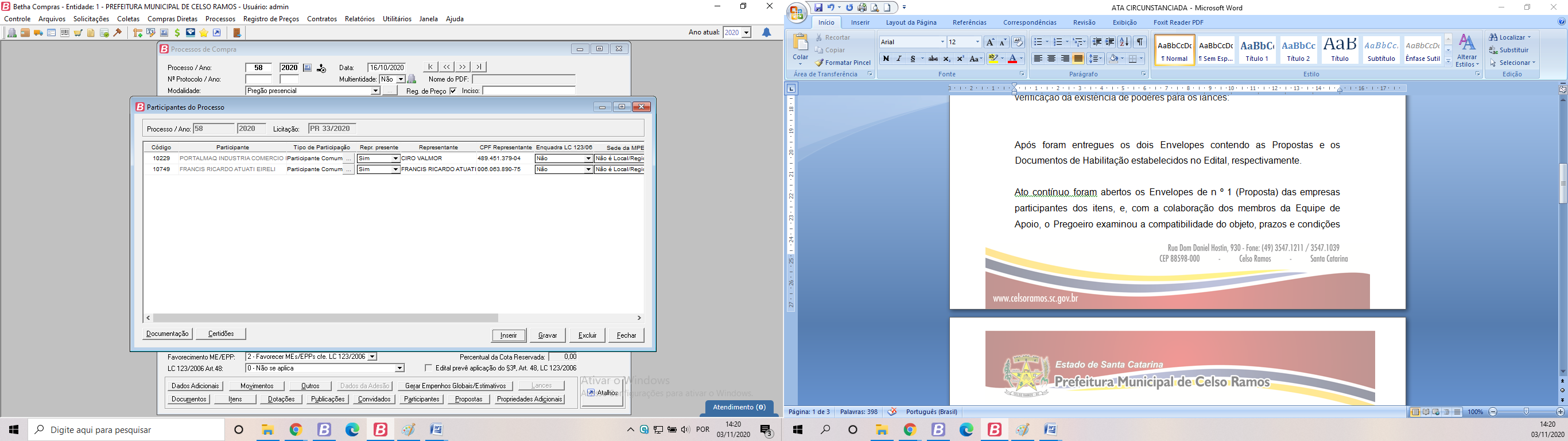 Após foram entregues os dois Envelopes contendo as Propostas e os Documentos de Habilitação estabelecidos no Edital, respectivamente.Ato contínuo foram abertos os Envelopes de n º 1 (Proposta) das empresas participantes dos itens, e, com a colaboração dos membros da Equipe de Apoio, o Pregoeiro examinou a compatibilidade do objeto, prazos e condições de fornecimento, verificando-se que todas as propostas atendem as condições exigidas com o Edital.Em sequência, o Pregoeiro convidou individualmente os autores das propostas selecionadas a formular lances de forma sequencial, a partir do autor da proposta de maior preço e os demais em ordem decrescente de valor, conforme segue em anexo a maneira que se procedeu os lances.Em seguida, foi aberto o envelope de habilitação da empresa FRANCIS RICARDO ATUATI EIRELI, onde foi verificada que a empresa apresentou todas as certidões válidas, assim sendo, a mesma foi declarada VENCEDORA.Destaca-se que nenhuma das empresas participantes do Pregão mencionou a intenção de interpor recurso ao presente Certame Licitatório, abdicando assim ao direito de recorrer. Isto posto, os autos seguirão para análise e homologação pela autoridade superior. Nada mais havendo tratar, foi encerrada a sessão, cuja presente ata vai rubricada e assinada pelo Pregoeiro, pelos Membros da Equipe de Apoio e pelos representantes das empresas presentes ao final relacionados.Celso Ramos, 03 de novembro de 2020._________________________PREGOEIRALARISSA FABIANE DE OLIVEIRAEquipe de apoio:________________________LINDOMAR JOSE PEREIRAMEMBRO_________________________JOAO GUILHERME BISCAROASSESSOR JURIDICOOAB/SC 28375Participantes:_________________________		_________________________FRANCIS					PORTALMAQ